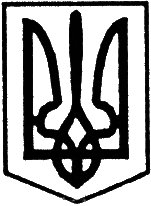 УКРАЇНАУльяновська районна радаКіровоградської областіП’ята  сесія сьмого  скликанняР і ш е н н я від  “29”  квітня   2016 року	                                                   № 77м. УльяновкаПро виділення балансової вартості свердловини Шамраївської загальноосвітньої школи І-ІІІ ступенів Ульяновської районної ради Кіровоградської області Керуючись Законом України “Про місцеве самоврядування в Україні”, розглянувши клопотання Ульяновської районної державної адміністрації, відповідно до рішення Шамраївської сільської ради Ульяновського району від 28 квітня 2016 року №45, та враховуючи рекомендації спільного засідання постійних комісій районної ради з питань комунальної власності, житлового господарства, побутового, торгівельного обслуговування та захисту прав споживачів, з питань планування, бюджету і фінансів та з питань освіти, охорони здоров’я, культури, фізкультури і спорту, обслуговування і соціального захисту населення,районна рада      ВИРІШИЛА:1. Виділити з балансової вартості цілісного майнового комплексу Шамраївської загальноосвітньої школи І-ІІІ ступенів Ульяновської районної ради Кіровоградської області, яка становить 7006798,00 грн. балансову вартість свердловини (розміщеної біля будівлі Шамраївської загальноосвітньої школи І-ІІІ ступенів Ульяновської районної ради Кіровоградської області), вартість якої. згідно експертної оцінки, становить 19150,00 грн.2. Дати згоду на передачу майна комунальної власності територіальної громади сіл та міста району, що розміщене біля будівлі Шамраївської загальноосвітньої щколи І-ІІІ ступенів Ульяновської районної ради Кіровоградської області за адресою Кіровоградська обл., Ульяновський р-н, с. Шамраєве, вул. Чернишевського, 6 в комунальну власність територіальної громади с. Шамраївка, а саме:-  свердловина балансовою вартістю 19150,00 грн.;-  блок захисту насоса глибинного, балансовою вартістю 5000,00 грн.; -  блок керування глибинного насоса, балансовою вартістю 35000,00 грн.;    - електричний датчик тиску глибинного насоса – 3000,00 грн.;- насос глибинний – 13000,00 грн.3. Створити комісію по передачі комунального майна у складі:      Голова комісії:Луценко Володимир Борисович, начальник відділу освіти районної державної адміністрації.       Члени комісії:Данько Віктор Олександрович, Шамраївський сільський голова;Мічкур Лідія Борисівна, головний бухгалтер Шамраївської сільської ради;Мартиненко Валентина Остапівна, директор Шамраївської загальноосвітньої школи І-ІІІ ступенів Ульяновської районної ради Кіровоградської області;Бондар Оксана Павлівна, головний бухгалтер відділу освіти районної державної адміністрації;Кучеренко Тетяна Валентинівна, бухгалтер централізованої бухгалтерії відділу освіти  районної державної адміністрації;Панасюк Олександр Васильович, головний спеціаліст відділу юридичного забезпечення та комунальної власності районної ради. 4. Начальнику відділу освіти районної державної адміністрації забезпечити передачу майна, згідно акту приймання-передачі.5. Контроль за виконанням даного рішення покласти на постійну комісію районної ради з питань освіти, охорони здоров’я, культури, фізкультури і спорту, обслуговування і соціального захисту населення,Голова районної ради                                                         І.КРИМСЬКИЙ